University of the Incarnate Word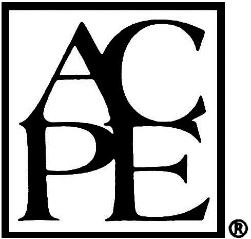 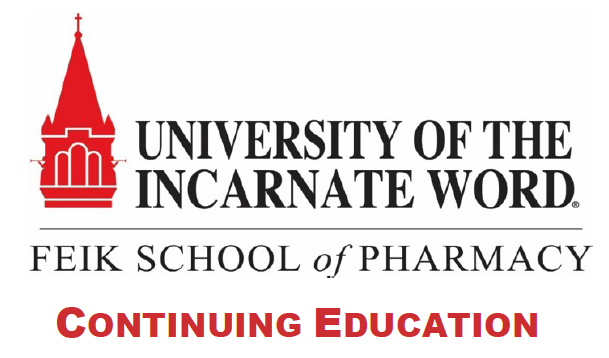 Feik  of PharmacyPreceptor Education ConferenceWednesday, December 15, 2021Conference ObjectivesNavigation of and Using CORE ELMS for Rotation Documentation(ACPE UAN: 0445-0000-21-018-L04-P) (1.0 contact hours; application-based activity)	At the completion of this activity, the participant will be able to: 1. Describe the steps necessary to update personal information in CORE ELMS. 2. Discuss locations of rotation-related menu items within CORE ELMS.3. Assess all aspects of a student midpoint and final evaluation utilizing CORE ELMS.4. Analyze rotation schedules within CORE ELMS, locating start and stop dates for future rotations.5. Complete documentation of hours for rotations as required by Texas State Board of Pharmacy and know how students   upload the completed document to CORE ELMS.Crisis, Disinterest, Burnout? Precepting Struggling Students on Pharmacy Practice Experiences(ACPE UAN: 0445-0000-21-019-L04-P) (1.0 contact hours; application-based activity)At the completion of this activity, the participant will be able to:1.  Introduce the mental health challenges faced by IPPE/APPE learners, including pandemic influences2.  Discuss current preceptor responses to learner difficulties on rotation.3.  Identify evidence-based communication methods/soft skills to aid struggling students4.  Develop a plan for integrating these supportive skills into everyday practice as a preceptor. 5. Apply learned skills to a patient/student case. Interprofessional Precepting: Tips and Best Practices(ACPE UAN: 0445-0000-21-020-L04-P) (1.0 contact hours; application-based activity)At the completion of this activity, the participant will be able to:1.  Create an environment for interprofessional learning2.  Use some of the TeamSTEPPS Tools for safe and effective collaborative patient care.3.  Discuss some barriers to team-based care. Conference Location & Schedule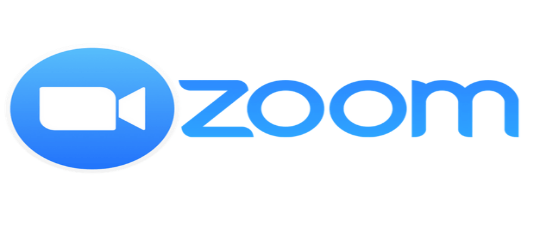 			6:00 p.m. – 7:00 p.m.	             	CE Session 1 			7:00 p.m. – 8:00 p.m.	             	CE Session 2 			8:00 p.m. – 9:00 p.m.		CE Session 3 Conference Speakers         Jeffrey Copeland, Pharm.D.	              Tony Dasher, Pharm.D.	                 Joanne Gosser, R.Ph.Associate Dean & Professor	       IPPE Coordinator & Assistant Professor	      APPE Coordinator & Assistant ProfessorJoshua Knebel, PharmD	J. Nile Barnes, EMT-P(LP), PharmD, BCPSAssistant Professor		IPE Coordinator & Assistant Professor	Target Audience: Pharmacists willing to serve as preceptors for University of the Incarnate Word, Feik School of Pharmacy Doctor of Pharmacy studentsFor Further Information, Contact:University of the Incarnate WordFeik School of PharmacyOffice of Experiential ProgramsMrs. Sylvia Garay-MartinezPhone: 210-883-1000Fax: 210-822-1516E-mail: sgmarti4@uiwtx.edu   Conference Registration InformationThere is no cost for the conference.  Pre-registration is required.  Registration deadline is December 13, 2021.  Limited to the first 300 participants.Requirements for Continuing Education CreditThe University of the Incarnate Word Feik School of Pharmacy is accredited by the Accreditation Council for Pharmacy Education as a provider of continuing pharmacy education. This program is designed for pharmacists to gain and apply knowledge related precepting pharmacy students. There are no fees for these CPE activities. The participant will only receive credit for each one-hour activity after receiving a 70% on a posttest and an activity evaluation form is completed and submitted through FSOP’s Learning Express CE website (https://uiwfsop.learningexpressce.com/). For detailed instructions on how to use the site, see the link at https://pharmacy.uiw.edu/continuing-pharmacy-education/index.html.  Participants will have six weeks to complete the post-test and evaluation form for each one-hour activity. The deadline to submit the post-test and evaluation form to obtain CE credit is January 28, 2022.